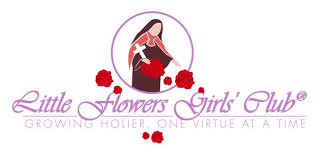 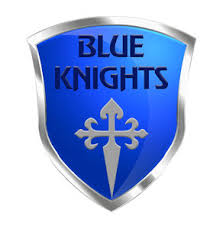 Little Flowers and Blue Knights Third Mondays MonthlyBeginning September 23, 2019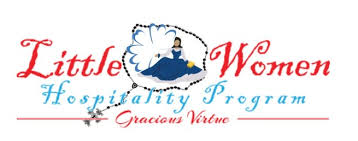 6:30-7:30PMDeveloping Virtue with the SaintsThe Friendship ProjectBook Share: The Friendship Project by Michele Faehnle and Emily Jaminet… The Catholic Woman’s Guide to Making and Keeping Fabulous, Faith-filled Friends in practical advice for becoming a better friend and developing spiritual friendships using the Virtues and the Saints.MOMs OutReachMonday nights 7:30PMEducation Building Room 203Sept 30; Oct 7, 14, 21, 28; Nov 4, 11; Dec 2, 9EPIC:  The Early Church by Steve Weidenkopf  The second study in the Epic Church history series, The Early Church is a 10-part program that presents in exciting and dramatic detail the first 500 years of the Church through the lives and events of the saints, philosophers, theologians, martyrs, and ruthless emperors.Epic: The Early ChurchTuesday mornings 10AM-12PMSeptember 9, 2019Parish HallSharron Petri, Terry Simmons, Karen Rose$25EXODUS:  Called to Freedom by Tim Gray and Scott Powell  Discover the Source of True Freedom When God called Israel out of slavery in Egypt and to a life of freedom as his people, it was the defining moment in Israel’s history; through the lens of Christ and the Church showing, more than just seeking to free his people from the domination of Pharaoh, God desired to free his people from the far more dangerous grip of sin.Exodus:  Called to FreedomWednesdays 3:30-5:00PMSeptember 10, 2019Cathy SondergaardEducation Building Room 207$25Exodus:  Called to FreedomThursdays 10AM to 12PMSeptember 19, 2019Cindy PayneEducation Building Room 207$25ROMANS: The Gospel of Salvation by Dr. Andrew Swafford & Jeff Cavins  Paul’s letter to the Romans has been at the center of reflection, conversion, and controversy from the very beginning. Romans: The Gospel of Salvation provides an authentically Catholic, comprehensive, and simple way to understand the overarching theme of Romans—salvation.Romans:  The Gospel of SalvationWednesday evenings 7:30-9:00PMSeptember 18, 2019Facilitators: Steve and Teresa StricklandEducation Bldg Room 207 $25Discovering the Doctors:  Hildegard of Bingen and the Doctors of the Church by Endow  Discover the Doctors of the Church, the men and women recognized for their contributions to understanding and unpacking the truths of the Faith.  “Doctor” is the rarest of rare honors, signifying not only brilliance of mind, but also brilliance of soul.  The Church’s newest female Doctor, Saint Hildegard of Bingen. She was a prophet, composer, playwright, preacher, gifted healer, and a Benedictine nun.Discovering the Doctors:  Hildegard of Bingen and the Doctors of the ChurchTuesday evenings 6:00-7:30PMSeptember 24, 2019Facilitator Stephanie ChamberlainEducation Bldg Room 207$34.95 + $5 shippingThe Gift: Your Call to GreatnessYour Call to Greatness is a one-hour "vision for life" talk that addresses and answers some of the most fundamental questions of human existence. An excellent overview for those new to the Theology of the Body and who are preparing to begin the 8-Part An Introduction to the Theology of the Body study.  from St. Joseph-Honey Creek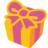 An Introduction to the Theology of the Bodyby Christopher WestAn Introduction to the Theology of the Body: Discovering the Master Plan for Your Life is an eight-part study designed to give you a solid understanding of God’s plan for humanity.Wednesday evenings 6:15-7:30pmSeptember 25, 2019Facilitators: Jean Larson & Rod GarciaEducation Bldg Room 201$15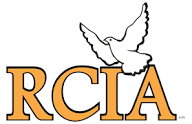  Sundays WeeklyEnglish8:00AM-9:30AMSt. John HallDeacon Mike PawelekSpanish10:30-12:00PMAdult Faith Formation BoardroomDeacon Freddy MirelesAdult Prayer GroupsPiedras Vivas En EspañolFridays Weekly 7:00PM-9:00PMParish HallVictoria StewardGrupo de Oracion En EspañolFirst Fridays Monthly 7:00PM-9:00PMChurchVictoria StewardHands and Voices Women’s Bible Study2nd Monday Evenings 5PM-7PMEducation Building Room 207Annette DouglasWord of Life 2nd and 4th Wednesdays 9:00AM-10:30AMEducation Building Room 207Linda Specht & Geri GuadagnoLittle Flowers Registration Form: 	https://docs.google.com/forms/d/1gbbMXGsm-AG8VwUXFEFHYBCDvSkV4CjZZwV23Jx0HcA/editBlue Knights Registration Form: https://docs.google.com/forms/d/1NjQ_Q3qHE2oqfiT4Mt7RIwiiQtLJSd3s0BgKYoYW77Y/edit2019-2020 Little Flowers/Blue Knights ScheduleMeetings are 6:30pm-7:30pmEducation Building Meeting Rooms 103, 104, 105, 106, 107 September 23Initial MeetingOctober 21November 18December 16(Nursing Home Christmas Caroling)January 13February 17(complete a cookie decorating day and bake sale)March 16April 20May 3LF tea party and BK BBQ***dates may change, speak with your leader for a finalized schedule***